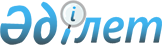 О нормах потребности Республики Казахстан в наркотических средствах и психотропных веществах на 2017 годПостановление Правительства Республики Казахстан от 3 ноября 2016 года № 660

      В соответствии с Законом Республики Казахстан от 10 июля 1998 года «О наркотических средствах, психотропных веществах, их аналогах и прекурсорах и мерах противодействия их незаконному обороту и злоупотреблению ими» Правительство Республики Казахстан ПОСТАНОВЛЯЕТ:



      1. Министерству иностранных дел Республики Казахстан направить в штаб-квартиру Международного комитета по контролю над наркотиками Организации Объединенных Наций (Вена, Австрийская Республика) для утверждения международных квот нормы потребности Республики Казахстан в наркотических средствах и психотропных веществах на 2017 год согласно приложению к настоящему постановлению.



      2. Министерству внутренних дел Республики Казахстан после утверждения международных квот в установленном порядке внести в Правительство Республики Казахстан для утверждения государственной квоты на наркотические средства, психотропные вещества и прекурсоры на 2017 год расчеты потребности, в пределах которой осуществляется их оборот юридическими лицами, имеющими лицензии.



      3. Настоящее постановление вводится в действие со дня его подписания.      Премьер-Министр

      Республики Казахстан                       Б. Сагинтаев

Приложение        

к постановлению Правительства

Республики Казахстан   

от 3 ноября 2016 года № 660

                             Нормы потребности

            Республики Казахстан в наркотических средствах и

                  психотропных веществах на 2017 год

      Годовые исчисления потребностей в наркотических средствах,

      объема изготовления синтетических наркотических средств и

       площади культивирования опийного мака, растения каннабис

                             и кокаинового куста

      Единая конвенция о наркотических средствах 1961 года:

          статьи 1, 12 и 19 Протокол 1972 года о поправках

     к Единой конвенции о наркотических средствах 1961 года:

                                статьи 5 и 9

                             ПРИМЕЧАНИЯ

Форма B

Страница 5

                             Часть I                Общая информация и изложение метода

Форма B

Страница 7

                                 Часть II    Годовые исчисления потребностей в наркотических средствах

                     (для всех стран и территорий)

      * – с учетом изготовления лекарственного препарата Омнопон

Форма B

Страница 10

                             Часть III       Годовые исчисления объема изготовления синтетических

 наркотических средств (касается лишь тех стран и территорий,

где разрешается изготовление синтетических наркотических средств)

         А. Синтетические наркотические средства, включенные в

                       Список I Конвенции 1961 года

      В. Синтетические наркотические средства, включенные

                  в Список II Конвенции 1961 годаДекстропропоксифен

Пропирам

Форма B/Р

        Оценка ежегодных медицинских и научных потребностей в

      веществах, включенных в Списки II, III и IV Конвенции о

психотропных веществах 1971 года (представляется Международному

      комитету по контролю над наркотиками (МККН) в соответствии

            с резолюциями 1981/7, 1991/44, 1993/38 и 1996/30

                    Экономического и Социального Совета)

                               ПРИМЕЧАНИЯ

       Годовой спрос на внутренние медицинские и научные цели

      Комитет будет руководствоваться представленной оценкой в течение трех лет, если за этот период не поступит каких-либо поправок. Количество, необходимое для экспорта, следует указывать отдельно. Если они включены, просьба указать.

Форма B/Р

Страница 4

           Оценки потребностей в психотропных веществах,

                     включенных в Список II

            Оценки потребностей в психотропных веществах,

                        включенных в Список III

Форма B/Р

Страница 5

             Оценки потребностей в психотропных веществах,

                       включенных в Список IV
					© 2012. РГП на ПХВ «Институт законодательства и правовой информации Республики Казахстан» Министерства юстиции Республики Казахстан
				СТРАНА/ТЕРРИТОРИЯ: Республика Казахстан ДАТА: 

ВЕДОМСТВО: Министерство внутренних дел Республики Казахстан

Ф.И.О. ОТВЕТСТВЕННОГО ДОЛЖНОСТНОГО ЛИЦА: Демеуов Марат Ганович

ЗВАНИЕ/ДОЛЖНОСТЬ: Первый заместитель Министра внутренних дел Республики Казахстан                   ПОДПИСЬ: ________________           Исчисления относятся к 2017 календарному годуНастоящие исчисления в одном экземпляре представляются:

      МЕЖДУНАРОДНОМУ КОМИТЕТУ ПО КОНТРОЛЮ НАД НАРКОТИКАМИ

             International Narcotics Control Board

                   Vienna International Centre

                 P.O. Box 500, 1400 Vienna Austria

      Телефон: (+43-1) 26060-4277     Факс: (+43-1) 26060-5867

  Эл. почта: secretariat@incb.org     Веб-сайт: http://www.incb.org/Число практикующих врачей в стране или на территории:врачей: 69722 стоматологов: 4717 ветеринаров: 8852Число аптек: 8063Число больниц: 901 общее число больничных коек: 102489                        Изложение метода

          Метод для установления исчислений – эмпирическийНаркотическое

средство1122222223344Наркотическое

средствоКоличество, предназначенное для потребления внутри страны в медицинских и научных целяхКоличество, предназначенное для потребления внутри страны в медицинских и научных целяхКоличество, предназначенное для изготовления:Количество, предназначенное для изготовления:Количество, предназначенное для изготовления:Количество, предназначенное для изготовления:Количество, предназначенное для изготовления:Количество, предназначенное для изготовления:Количество, предназначенное для изготовления:Количество, предназначенное для пополнения специальных складских запасовКоличество, предназначенное для пополнения специальных складских запасовКоличество, которое должно храниться в складских запасах по состоянию на 31 декабря того года, к которому относятся исчисленияКоличество, которое должно храниться в складских запасах по состоянию на 31 декабря того года, к которому относятся исчисленияНаркотическое

средствоКоличество, предназначенное для потребления внутри страны в медицинских и научных целяхКоличество, предназначенное для потребления внутри страны в медицинских и научных целях(а) других наркотических средств(а) других наркотических средств(b) препаратов, включенных в Список III Конвенции 1961 года(b) препаратов, включенных в Список III Конвенции 1961 года(b) препаратов, включенных в Список III Конвенции 1961 года(c) веществ, на которые не распространяется Конвенция 1961 года(c) веществ, на которые не распространяется Конвенция 1961 годаКоличество, предназначенное для пополнения специальных складских запасовКоличество, предназначенное для пополнения специальных складских запасовКоличество, которое должно храниться в складских запасах по состоянию на 31 декабря того года, к которому относятся исчисленияКоличество, которое должно храниться в складских запасах по состоянию на 31 декабря того года, к которому относятся исчисленияНаркотическое

средствоКоличество, предназначенное для потребления внутри страны в медицинских и научных целяхКоличество, предназначенное для потребления внутри страны в медицинских и научных целяхНезависимо от того, предназначены ли эти наркотические средства, препараты или вещества для потребления внутри страны или на экспортНезависимо от того, предназначены ли эти наркотические средства, препараты или вещества для потребления внутри страны или на экспортНезависимо от того, предназначены ли эти наркотические средства, препараты или вещества для потребления внутри страны или на экспортНезависимо от того, предназначены ли эти наркотические средства, препараты или вещества для потребления внутри страны или на экспортНезависимо от того, предназначены ли эти наркотические средства, препараты или вещества для потребления внутри страны или на экспортНезависимо от того, предназначены ли эти наркотические средства, препараты или вещества для потребления внутри страны или на экспортНезависимо от того, предназначены ли эти наркотические средства, препараты или вещества для потребления внутри страны или на экспортКоличество, предназначенное для пополнения специальных складских запасовКоличество, предназначенное для пополнения специальных складских запасовКоличество, которое должно храниться в складских запасах по состоянию на 31 декабря того года, к которому относятся исчисленияКоличество, которое должно храниться в складских запасах по состоянию на 31 декабря того года, к которому относятся исчислениякггкгггкггкггкггкггАльфапродин0,3Альфентанил0,2Анилеридин0,2Безитрамид0,2Героин0,3Гидрокодон0,3Гидроморфон0,3Декстроморамид0,2Декстропропоксифен0,2Диацетилморфин2,6Дигидрокодеин0,2Дипипанон0,2Дифеноксилат0,2Дифеноксин0,2Кетобемидон0,2Кодеин*122433,58Кокаин0,3Леворфанол0,2Метадон28839,02Морфин*133810,646Никоморфин0,2Норметадон0,2Оксикодон0,3Оксиморфон0,3Опий358,5Орипавин0,2Петидин0,3Пиритрамид0,2Ремифентанил0,2Суфентанил0,3Тебаин*55,06Тебакон0,2Тилидин0,2Тримеперидин56169,9Феноперидин0,2Фентанил10117,1856Фолькодин0,2Этилморфин450,56Эторфин0,20-6-моноацетил-

морфин2,60-3-моноацетил-

морфин2,8Аллилпродин

Альфамепродин

Альфаметадол

Альфа–метилтиофентанил

Альфа–метилфентанил

Альфапродин

Альфацетилметадол

Альфентанил

Анилеридин

Ацетилметадол

Ацетил–альфа–метилфентанил

Безитрамид

Бензетидин

Бета-гидрокси-3-метилфентанил

Бета-гидроксифентанил

Бетамепродин

Бетаметадол

Бетапродин

БетацетилметадолГидроксипетидин

Декстроморамид

Диампромид

Дименоксадол

Диметилтиамбутен

Димефептанол

Диоксафетил бутират

Дифеноксилат

Дифеноксин

Диэтилтиамбутен

Дротабанол

Дипипанон

Изометадон

Кетобемидон

Клонитазен

Левометорфан

Левоморамид

Леворфанол

Левофенацилморфан

Метадон, промежуточный продуктМетазоцин

3–метилфентанил3-метилтиофентанил

Морамид, промежуточный продукт

Морферидин

МФПП

Норациметадол

Норлеворфанол

Норметадон

Норпипанон

ПЕПАП

Петидин

Петидин, промежуточный продукт А

Петидин, промежуточный продукт В

Петидин, промежуточный продукт СПиминодин

Пиритрамид

Прогептазин

Рацеметорфан

Рацеморамид

Рацеморфан

Ремифентанил

Суфентанил

Тилидин

Тиофентанил

Тримеперидин

Фенадоксон

Феназоцин

Фенампромид

Феноморфан

Феноперидин

Фентанил

Фуретидин

Этилметилтиамбутен

Этоксеридин

ЭтонитазенПромышленные предприятия, которые будут изготовлять синтетические наркотические средстваКоличество синтетических наркотических средств, которые будут изготовлены на каждом из промышленных предприятий (в килограммах)Количество синтетических наркотических средств, которые будут изготовлены на каждом из промышленных предприятий (в килограммах)Количество синтетических наркотических средств, которые будут изготовлены на каждом из промышленных предприятий (в килограммах)Количество синтетических наркотических средств, которые будут изготовлены на каждом из промышленных предприятий (в килограммах)Количество синтетических наркотических средств, которые будут изготовлены на каждом из промышленных предприятий (в килограммах)Количество синтетических наркотических средств, которые будут изготовлены на каждом из промышленных предприятий (в килограммах)Количество синтетических наркотических средств, которые будут изготовлены на каждом из промышленных предприятий (в килограммах)Количество синтетических наркотических средств, которые будут изготовлены на каждом из промышленных предприятий (в килограммах)Количество синтетических наркотических средств, которые будут изготовлены на каждом из промышленных предприятий (в килограммах)Промышленные предприятия, которые будут изготовлять синтетические наркотические средстваД

е

к

с

т

р

о

п

р

о

п

о

к

с

и

ф

е

нД

и

ф

е

н

о

к

с

и

л

а

тМ

е

т

а

д

о

нП

е

т

и

д

и

нТ

и

л

и

д

и

нФ

е

н

т

а

н

и

лМ

о

р

ф

и

нК

о

д

е

и

нТ

р

и

м

е

п

е

р

е

д

и

нАО «Химфарм»-----0,1133,24-18,025СТРАНА/ТЕРРИТОРИЯ: Республика Казахстан ДАТА: 

ВЕДОМСТВО: Министерство внутренних дел Республики Казахстан

Ф.И.О. ОТВЕТСТВЕННОГО ДОЛЖНОСТНОГО ЛИЦА: Демеуов Марат Ганович

ЗВАНИЕ/ДОЛЖНОСТЬ: Первый заместитель Министра внутренних дел Республики Казахстан                   ПОДПИСЬ: ________________            Исчисления относятся к 2017 календарному годуНастоящие исчисления в одном экземпляре представляются:

       МЕЖДУНАРОДНОМУ КОМИТЕТУ ПО КОНТРОЛЮ НАД НАРКОТИКАМИ

             International Narcotics Control Board

                  Vienna International Centre

               P. O. Box 500, A-1400 Vienna, Austria

   Teлефон: + (43) (1) 26060-4277    Фaкс: + (43) (1) 26060-5867

                                     или 26060-5868

    Эл. почта: secretariat@incb.org, Psychotropics@incb.org 

                   Главная страница: www.incb.orgВещество
кг
г
Вещество
кг
г
PA 008АМ-2201PM 006Метаквалон0,1PA 007Аминептин0,1PM 023Метилон (бета-кето-МДМА)PA 003Амфетамин0,3PM 007МетилфенидатPN 009N-бензилпиперазин (БЗП)PM 022Мефедрон (4метил-меткатинон)PG 002ГОМК137778,3PB 0082С-В0,3PD 002ДексамфетаминPS 001Секобарбитал0,2PL 006Левамфетамин0,2PD 010Дельта-9-ТГК*0,33PL 007ЛевометамфетаминPF 005Фенетиллин0,2PM 021МДПВ (3,4-метилен-диоксипировалерон)PP 005Фенциклидин0,3PM 002МеклоквалонPP 006Фенметразин0,2PM 005Метамфетамин0,3PZ 001Ципепрол0,2PM 015Метамфетамина рацематPJ 001JWH-018Диэтиламид лизергиновой кислоты0,1Вещество
кг
г
Вещество
кг
г
PA 002Амобарбитал0,3PP 014Пентазоцин3,05PB 006Бупренорфин0,3PP 002Пентобарбитал0,1PB 004БуталбиталPF 002Флунитразепам6,23PG 001Глутетимид0,2PC 001Циклобарбитал0,2PC 009Катин0,3Вещество
кг
г
Вещество
кг
г
PA 005Аллобарбитал0,2PM 016Мидазолам18876,04PA 004Алпразолам11895,39PN 001Ниметазепам0,2PA 006Аминорекс0,2PN 002Нитразепам133,71PA 001Амфепрамон0,2РN 003Нордазепам0,2PB 001Барбитал0,3PO 001Оксазепам17962,1PB 002Бензфетамин0,2PO 002Оксазолам0,2PB 003Бромазепам6,26PP 020Пемолин0,2PB 007Бротизолам0,21PP 015Пиназепам0,2PB 005Бутобарбитал0,3PP 010Пипрадрол0,2PV 001Винилбитал0,2PP 019Пировалерон0,3PD 005Делоразепам0,2PP 016Празепам0,2PD 006Диазепам5338,35PS 003Секбутабар-битал0,2PZ 002Золпидем170,52PT 003Темазепам0,4PC 002Камазепам0,2PT 004Тетразепам0,2PK 001Кетазолам0,2PT 005Триазолам0,2PC 004Клобазам0,2PP 004Фендиметразин0,2PC 008Клоксазолам0,2PF 004Фенкамфамин0,2PC 005Клоназепам2315,12PP 008Фенобарбитал615038,59PC 006Клоразепат0,39PF 006Фенпропорекс0,2PC 007Клотиазепам0,2PP 009Фентермин0,2PL 001Лефетамин, СПА0,2PF 001Флудиазепам0,2PL 003Лопразолам0,2PF 003Флуразепам0,2PL 004Лоразепам0,3PH 001Халазепам0,2PL 005Лорметазепам0,2PH 002Халоксазолам0,2PM 001Мазиндол0,2PC 003Хлордиазе-поксид1625,55PM 018Мезокарб0,76PE 003Эстазолам0,2PM 010Медазепам1954,02PE 005Этиламфе-тамин0,2PM 003Мепробамат0,2PE 004Этиллофла-зепат0,2PM 008Метилфено-барбитал0,2PE 002Этинамат0,2PM 009Метиприлон0,2PE 001Этхлорвинол0,2PM 012Мефенорекс0,2